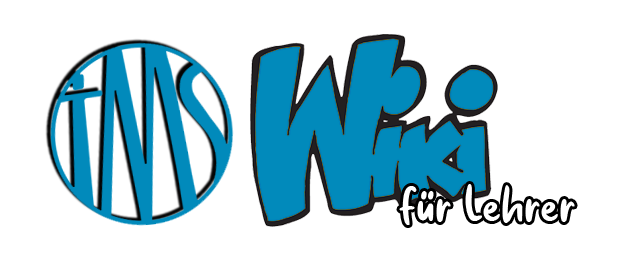 Eintragsvorlage ausgefüllt an sascha.goepel@tms-os.deTitelKategorieBeschreibung / ZusammenfassungBeteiligtZiel(e)  Maßnahmen / Arbeitsplanungen Vernetzt mit Verfasser:inSonstiges 